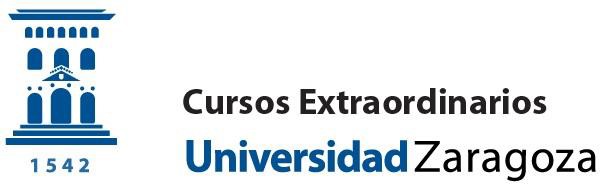 María José González Ordovás, Directora de los Cursos Extraordinarios de la Universidad de Zaragoza,Hace constar,Que el Comité Científico encargado de seleccionar el programa de  Cursos  para  el  Verano  2016	ha  seleccionado  el  Curso…………….. que dirige ………………...Con este motivo, en nombre de la Vicerrectora de Cultura y Política Social y en el de la propia Organización de los Cursos, desea expresar su agradecimiento a ………………………………………… por participar económicamente en la realización de dicho curso con la cantidad de……………euros.La Universidad, por su parte, se compromete a dar la máxima difusión a dicho curso y a publicar el logo de…………………. en toda la publicidad relacionada con el mismo.Importante: ............................................................................................ ..................................................................................................................................................................................      .....................................................................      ............................................      .......................................Zaragoza, a          de                    de 2016Fdo.                                                                         Fdo.Dirección del Curso                                      Directora CEX